Essay WonderThe writer of the book Wonder is R.J. Palacio. Her whole name is Raquel Jaramillo Palacio. She is born on 13 July, 1963, in New York City. She is a veteran art director and book jacket designer who has transitioned into writing children’s books. Wonder is her first novel. She didn’t design the book jacket from Wonder, but she still loves it. Wonder reached number one on The New York Times Best Seller list. Wonder was inspired by a real incident, in which her old son reacted negatively to a girl with a facial deformity. R.J. Palacio, who is a big Star Wars fan, published in April 2015 a retelling of Star Wars: A New Hope. That was as part of the preparations for the December 2015 release of Episode VII.This book is great and sometimes truthful or very sad. If someone had told me about the topic of this book before I read it, I don’t really know if I would chose to read it. Because it wasn’t really a topic where I’m interesting in. But now I read it I don’t want to walk away from the sad truths anymore. Now I think that everybody has to read it, because then they know how it is to have a deformed face. (that’s also why I recommend the book) When they read it they probably never would laugh anymore when there is someone with a deformed face. In the book it’s about August with an unlucky and rare syndrome, who we love not out of sympathy but out of love for him. His family didn’t  love him out of sympathy but out of love for him! He has an protective sister, who is older than him. His sister is called Olivia, but at home they called her Via. Via feels angry when people stare to August. She was also one time angry on herself because she stare to him after she didn’t see him for two weeks. His Parents also really love him. They do everything for him. August didn’t go to school until the fifth grade. Before he goes to school he is almost the same as every other child, He plays games on his Xbox, he plays with the dog Daisy and he has a bike. But he had a lot operations, and he still never will look normal.The climax in the book is when he is going to school, because everything changed, he hang out with friends, The other kids stared at him in the corridor and sometimes there were people who were bullying him and he didn’t want to go to school anymore (but he never has stopped definitely). He started at school in the fifth grade. Before he was going to school he met the middle school director, Mr. Tushman. Mr. Tushman let August met three kids.------------- 1Jack Will, who has to be a friend with August from  Mr. Tushman, but at the end also wanted to be a real friend, so he is friendly. August hangs out a lot with Jack. ------------- 2Julian, who is not friendly to August and is one of the popular guys. He is also always gossiping about August. ------------- 3Charlotte, she isn’t a real friend from August. But she is always friendly.-------------Jack, Julian and Charlotte had to take August on a little tour of the school. They took him to room 301, the computer room, etc. While Jack, Julian and Charlotte let him see everything, Julian asks the Question ‘What to deal with your face?’. But Mr. Tushman had already told them that August was born with this face. So that was the first annoying remark of Julian, and August knew directly that he wasn’t friendly.One of the a themes is loyalty, because he has to know who he can trust and who he can’t. August and Jack were good friends at the beginning of the story. Until August Jack heard saying to Julian, Miles and Henry ‘Tushman asked me to hang out with him at the beginning of the year, and he must have told all the teachers to put us next to each other in all our classes’ and ‘I mean,  the thing is: he always follows me around. What am I supposed to do?’. At that moment August was very mad on Jack. He always thought that Jack was a real friend! So from that moment August was ignoring Jack. But in the book you can see the stories from different sides. First from August, then from Via, then from Summer (a good friend from August),then from Jack, then from Justin, then again from August, then from Miranda (friend from Olivia/Via) and then again from August. So when you read the story from the side of Jack, you can see that it is true that Mr. Tushman asked him to be friendly for him, but he also just liked August. When Jack knows why August is ignoring him (because first he didn’t know why august was ignoring him. He just knew it when Summer gave a suggestion to Jack about it) he had regrets, because he only said that those bad things because Julian is not friendly and when he would said that he just likes August, he will be very annoying and everybody would speak about him, because Julian is a popular kid. Jack said everything to August and they were friends again. And when Jack met Julian again and Julian said something bad about August Jack hit Julian very hard. He had to apologize to Julian from Mr. Tushman. Since then there is a kind of war. Charlotte made a list about who is on which side (this changed at the end): Jack’s side: Jack, August, Reid, Max G, Max WJulian’s side: Julian, Miles, Henry, Amos, Simon, Tristan, Pablo, Nino, Isaiah, Luca, Jake, Toland, Roman, Ben, Emmanuel, Zeke, Tomaso  Neutrals: Malik, Remo, Jose, Leif, Ram, Ivan, RussellWhen the class went on a school trip, they were going to have a movie night. They were going to see a movie with some other schools outside on a big screen in the dark. While everybody was looking to the movie, Jack and August were bothered by a few seventh graders. They were bullying August, because of his face. August and Jack wanted to go back to the screen, but the seventh graders didn’t let them further. They had a fight and Amos, Henry and Miles came to help. They fought for about a little time and then they hide back to the screen. When they were back on school everything was changed. Everybody was talking about the fight and everybody asked to August and Jack if they were alright. Nobody cares anymore about August face and almost everybody was friendly. Augusts also heard that Julian didn’t come to school next year. And he won the prize Courage, Kindness, Friendship, Character.   The second and the most important theme is courage. Because August shows great courage in surmounting all of the obstacles that he has in his life. It takes a tough person to be as courageous as August is and despite it is unfair for a child so young to have so many challenges, his courage sets an example for readers old and young. That is why I recommend the book to everyone above 13 years old. The age group for this book is I think about 13 years. Because the novel is kind of hard, because of August’s face and he is called an orc and all that kind of names. I don’t really know the age of August, so I can’t look to the age of him for this, but I think 13 years old is normal.	 The novel can probably happen everywhere. I don’t think it does matter if this story happens on the school Beecher Prep School or another school. It was also possible that August went to another school then Beecher Prep School, and there would also be people who aren’t nice to him. So, I liked the book, because August was first alone and after that, at the end of the book he had a lot of friends. And I really love it, when people are going to be (at the end) kind of normal while they first were a kind of a freak. The themes are loyalty (who are your friends and who are not) and courage (people called him a freak, but he went further, he never gave up). The novel can happen everywhere. On Every school there are probably people like Julian, who are not friendly to people with a face like August. The age for this book is 13 years old or older, because the novel is kind of hard, because of August’s face and he is called an orc and all that kind of names. I recommend to book to everybody above the 13 years. Because I think it’s important that  everybody reads this book, that they learn that they never have to be rude to someone with a deformed face. 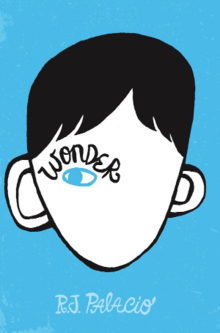 